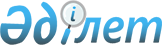 Об утверждении коэффициента зонирования в городе Арыс, учитывающий месторасположение объекта налогообложения в населенном пункте на 2021 год
					
			С истёкшим сроком
			
			
		
					Постановление акимата города Арыс Туркестанской области от 21 октября 2020 года № 411. Зарегистрировано Департаментом юстиции Туркестанской области 21 октября 2020 года № 5851. Прекращено действие в связи с истечением срока
      Примечание ИЗПИ!
      Настоящее постановление вводится в действие с 01.01.2021.
      В соответствии с пунктом 6 статьи 529 Кодекса Республики Казахстан от 25 декабря 2017 года "О налогах и других обязательных платежах в бюджет (Налоговый Кодекс)" и Методикой расчета коэффициента зонирования утвержденной приказом Министра информации и коммуникаций Республики Казахстан 12 ноября 2018 года № 475 (зарегистрировано в Реестре государственной регистрации нормативных правовых актов № 17847), акимат города Арыс ПОСТАНОВЛЯЕТ:
      1. Утвердить коэффициент зонирования в городе Арыс, учитывающий месторасположение объекта налогообложения в населенном пункте на 2021 год, согласно приложению к настоящему постановлению.
      2. Государственному учреждению "Аппарат акима города Арыс" в установленном законодательством Республики Казахстан порядке обеспечить:
      1) государственную регистрацию настоящего постановления в Республиканском государственном учреждении "Департамент юстиции Туркестанской области Министерства юстиции Республики Казахстан";
      2) размещение настоящего постановления на интернет-ресурсе акимата города Арыс после его официального опубликования.
      3. Контроль за исполнением настоящего постановления возложить на заместителя акима города Е.Актаеву.
      4. Настоящее постановление вводится в действие с 1 января 2021 года.
      "СОГЛАСОВАНО"
      Руководитель государственного 
      учреждения "Управление
      государственных доходов по
      городу Арыс"
      __________________ Узаков У.
      "____" __________ 2020 год Коэффициент зонирования в городе Арыс, учитывающий месторасположение объекта налогообложения в населенном пункте на 2021 год
					© 2012. РГП на ПХВ «Институт законодательства и правовой информации Республики Казахстан» Министерства юстиции Республики Казахстан
				
      Аким города Арыс

М. Қадырбек
Приложение к постановлению
акимата города Арыс от "21"
октября 2020 года № 411
№
Наименование зоны
Наименование населенного пункта
Коэффициент зонирования
1.
город Арыс
город Арыс
2,00
2.
Сельский округ Акдала
Акдала
1,90
3.
Сельский округ Акдала
Акын-Жакып
0,00
4.
Сельский округ Акдала
Пакентай Арапов
1,55
5.
Сельский округ Акдала
Такырколь
0,00
6.
Сельский округ Акдала
Тогайлы
0,00
7.
Сельский округ Акдала
Онтам
1,65
8.
Сельский округ Байыркум
Байыркум
1,85
9.
Сельский округ Байыркум
Жосалы
1,40
10.
Сельский округ Байыркум
Кокжиде
1,65
11.
Сельский округ Дермене
Дермене
1,80
12.
Сельский округ Дермене
Саналы
1,65
13.
Сельский округ Дермене
Каражантак
1,55
14.
Сельский округ Дермене
Орманды
1,30
15.
Сельский округ Дермене
Разъезд № 40
1,00
16.
Сельский округ Дермене
Темиржолшы
1,55
17.
Сельский округ Дермене
Кызылкопир
1,75
18.
Сельский округ Жидели
Жидели
1,90
19.
Сельский округ Жидели
Аккала
1,75
20.
Сельский округ Монтайтас
Монтайтас
1,75
21.
Сельский округ Монтайтас
Актас
1,45
22.
Сельский округ Монтайтас
Бахырша
1,00
23.
Сельский округ Монтайтас
Кабылсай
1,65
24.
Сельский округ Монтайтас
Кожатогай
1,65
25.
Сельский округ Монтайтас
Разъезд № 42
1,35
26.
Сельский округ Монтайтас
Тогансай
1,10
27.
Сельский округ Монтайтас
Шагыр
1,55
28.
Сельский округ Кожатогай
Кожатогай
1,85
29.
Сельский округ Кожатогай
Байтогай
1,65
30.
Сельский округ Кожатогай
Булак
0,95
31.
Сельский округ Кожатогай
Дарбаза
0,85
32.
Сельский округ Кожатогай
Сырдарья
1,90
33.
Сельский округ Кожатогай
Шогирли
1,75